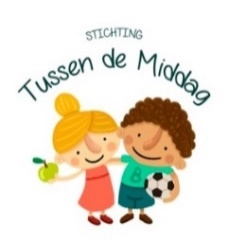 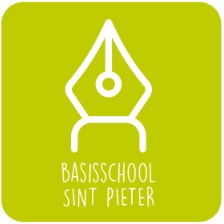 School		 	  : BS Sint-Pieter	         Gewenste ingangsdatum:     Plaats school 	               : Maastricht	                      Inschrijven voor het overblijven is alleen mogelijk per 1e van de kalendermaand. M.u.v. het begin van het schooljaar.Achternaam 		  :     	                                    Roepnaam		  :     			          		Geboortedatum 	  :     									Groep			  :      					Geslacht		  : ♂  ♀ 		          		         	  	Broer/zus van	  	  :     	Adres			  :     						Postcode/plaats	  :     			          						IBAN rekeningnummer    : NL     			    			   Thuis telefoonnummer	  :     							Mobiel moeder/verzorger  :     			      					Mobiel vader/verzorger     :     								Tel. nr. noodgeval	  :     			        	 				E-mailadres		  :     	Bijzonderheden kind 	  :     Medische achtergrond kind :     	Ik geef akkoord voor foto- en filmopnames van mijn kind tijdens het overblijven: Ja    Nee Ik geef akkoord voor uitwisseling van bijzonderheden over mijn kind tussen school en de overblijfcoördinator:Ja    Nee Maak hier uw keuze:					         Betaling per termijn via automatisch incasso € 15,60 per termijn  4 overblijfmomenten per week	  Ruilen en incidentele afname niet mogelijk	 € 11,70 per termijn  3 overblijfmomenten per week	  Ruilen en incidentele afname (*niet) mogelijk		 Maandag	 Dinsdag	 Donderdag      Vrijdag	 €   7,80 per termijn  2 overblijfmomenten per week	  Ruilen en incidentele afname mogelijk                 Maandag	 Dinsdag	 Donderdag      Vrijdag			 €   3,90 per termijn  1 overblijfmoment per week	  Ruilen en incidentele afname mogelijk			 Maandag	 Dinsdag	 Donderdag      Vrijdag			* Bij 3 overblijfmomenten vanaf groep 1 & 2 is ruilen en incidentele afname niet mogelijk. Dit is wel mogelijk vanaf groep 3 t/m 8.Vanaf de ingangsdatum wordt het door u gekozen abonnement in gelijke maandelijkse termijnen automatisch geïncasseerd.                                                                                                                             OF							             									          Betaling eenmalig via factuur €        eenmalig      3/4 overblijfmomenten per week        Ruilen en incidentele afname niet mogelijkBetaling eenmalig via een factuur voor het gehele schooljaar is alleen mogelijk bij afname van 4 overblijfmomenten per week vanaf groep 3 t/m 8 en 3 overblijfmomenten per week vanaf groep 1 & 2. Zie bijlage: Tabel eenmalige betaling via factuur voor meer informatie.			                 				    Betaling per kwartaal via automatische incasso € 1,60 per overblijfmoment	   3/4 overblijfmomenten per week naar keuze                                                                            In combinatie met Abonnement mogelijk. Ruilen is niet mogelijk.Heeft u affiniteit met kinderen en lijkt het u leuk om tijdens een of meerdere overblijfmomenten mee te helpen tijdens het overblijven op BS Sint-Pieter? Als overblijfkracht op BS Sint-Pieter helpt u mee tijdens het overblijven op vrijwillige basis. Hier staat een vrijwilligersvergoeding van €6,75 per overblijfmoment tegenover. Wanneer u zelf kinderen hebt die overblijven, dan blijven zij gratis over op de dag dat u overblijfkracht bent! Ja, ik ben geïnteresseerd            Misschien in de toekomst		  Nee, ik ben niet geïnteresseerd en (per direct) beschikbaar	   Vanaf datum:     Voor- en achternaam:      	   Tel.:      		                           Bijzonderheden:     Geef hier uw NAW-gegevens wijzigingen door:Wijziging NAW-gegevens	:     							Adres				:     					Postcode/plaats		:     	IBAN Rekeningnummer 	: NL     Thuis telefoonnummer		:     						Mobiel moeder/verzorger	:     		Mobiel vader/verzorger	:     				Tel. nr. noodgeval		:     			E-mailadres: 			:     				Overige wijzigingen		:     Geef hier uw contract wijziging(en) door:	Huidige dagen Abonnement				 Maandag	 Dinsdag	 Donderdag      Vrijdag						Gewenste dagen Abonnement		  Maandag	 Dinsdag	 Donderdag      Vrijdag	Gewenste dagen Incidentele afname 	  Maandag	 Dinsdag	 Donderdag      Vrijdag	Ingangsdatum wijzigingscontract:      	ls alleen mogelijk vanaf de 1e van een kalendermaand. Met uitzondering van een	verhoging van het abonnement ingaande op de 1e van de volgende maand.Opzegging Abonnement:			Ingangsdatum beëindiging contract:          De opzegtermijn van het overblijfcontract, voor zowel een abonnement als incidenteel							overblijven, is een kalendermaand. Handtekening ouder en/of verzorger:		Naam:     Datum:      			Bij Handtekening ouder en/of verzorger is het mogelijk om uw handtekening handmatig toe te voegen. U kunt echter ook alleen uw volledige naam en de datum van ondertekening invullen. We zullen dit kenmerken als ondertekening van het contract. Handtekening Stichting Tussen de Middag:Naam:     Datum:     Door ondertekening van het inschrijfformulier gaat u akkoord met de Algemene voorwaarden van Stichting Tussen de Middag.Naam: Stichting Tussen de Middag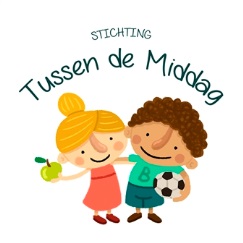 Adres: Oranjeplein 96Postcode: 6224 KV			Plaats: MaastrichtLand: Nederland			Incassant ID: NL98ZZZ321711590000Kenmerk machtiging*:Reden betaling: Betaling voor overblijvenNaam kind(eren):      School kind(eren): BS Sint-Pieter 
Groep kind(eren):      Naam:      Adres:       
Postcode:      Woonplaats:      Land:      IBAN: NL     Bank Identificatie (BIC)**:      Plaats en datum:      			Handtekening:      
* Wordt door Stichting Tussen de Middag ingevuld	Bij Handtekening is het mogelijk om uw handtekening ** Geen verplicht veld bij Nederlandse IBAN 		handmatig toe te voegen. U kunt hier echter ook alleen uw volledige naam invullen. We zullen dit kenmerken als ondertekening van de Doorlopende Machtiging SEPA.Aanvullende informatie:Door ondertekening van dit formulier geeft u Stichting Tussen de Middag toestemming om de tussenschoolse opvang via een incasso-opdracht af te schrijven van uw bankrekening.Dit formulier is alleen nodig bij een nieuwe aanmelding of wijziging van uw IBAN-rekeningnummer.Dit formulier is niet nodig indien er al een Doorlopende machtiging SEPA door u is ingevuld en bij een betaling van het overblijven via eenmalige factuur.